桃園市政府勞動局105年度「性別意識培力」研習訓練名稱: 105年度性別意識培力研習班授課講座: 許雅惠(暨南國際大學社會政策與社會工作學系副教授)訓練時間: 105年4月15日(上下午各1場)、105年4月22日訓練地點: 桃園市桃園區公所4樓視聽中心訓練場次: 3場訓練方式: 簡報宣導訓練對象: 本局所屬公務人員及約聘僱人員訓練人次: 總人次146人(男66人、女80人)辦理單位: 本局人事室活動剪影: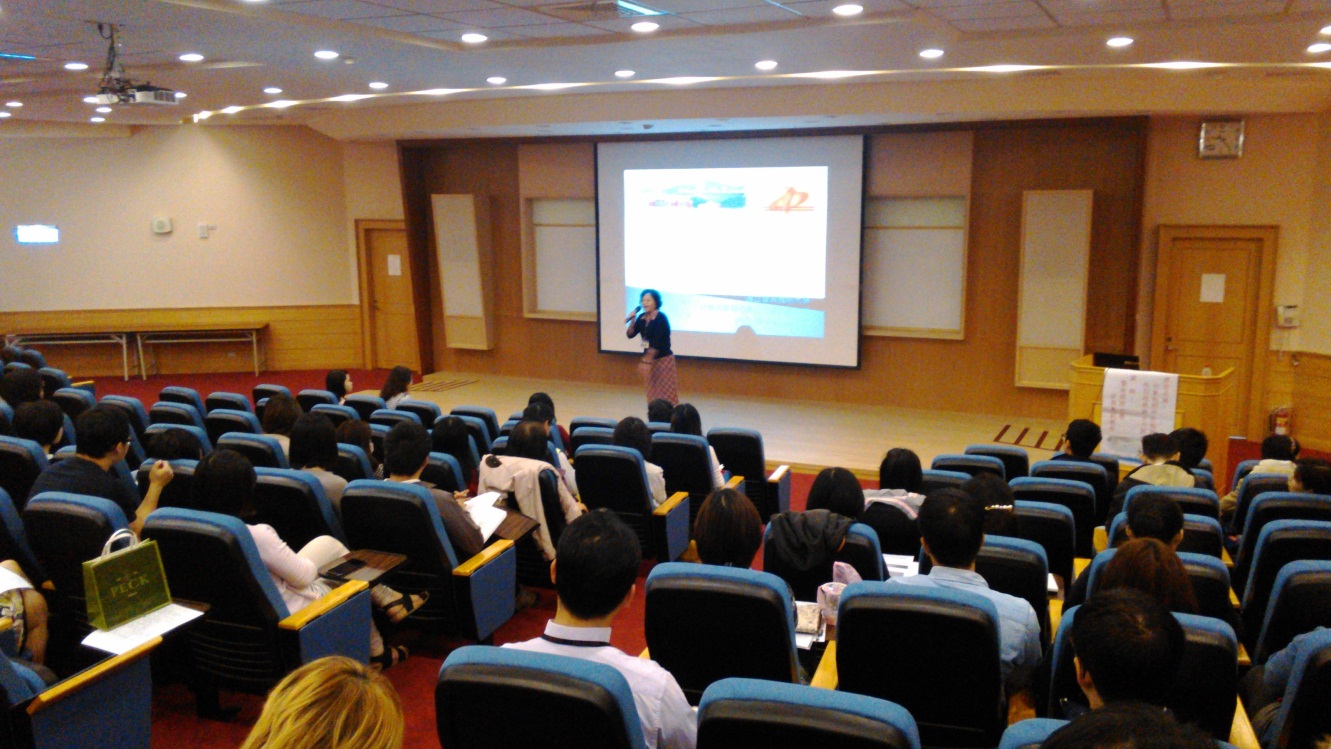 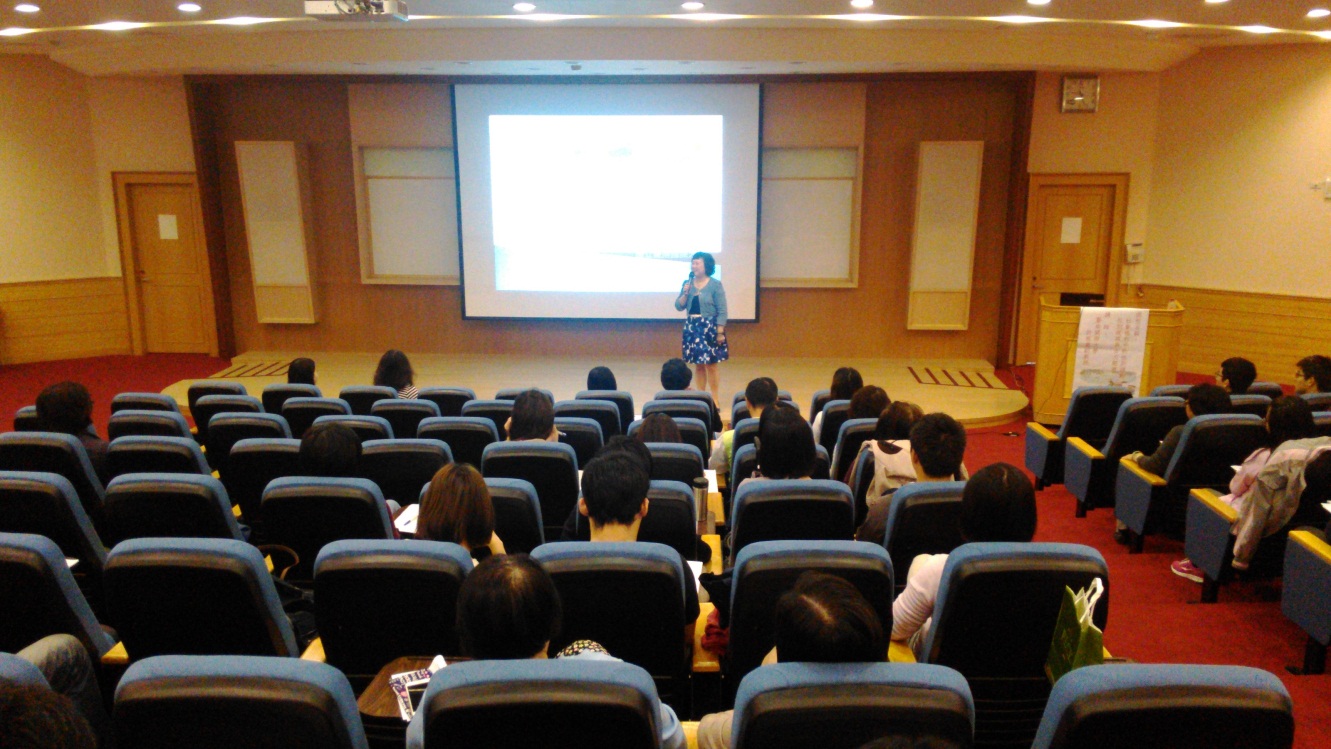 